I go to work at  ______:______.                      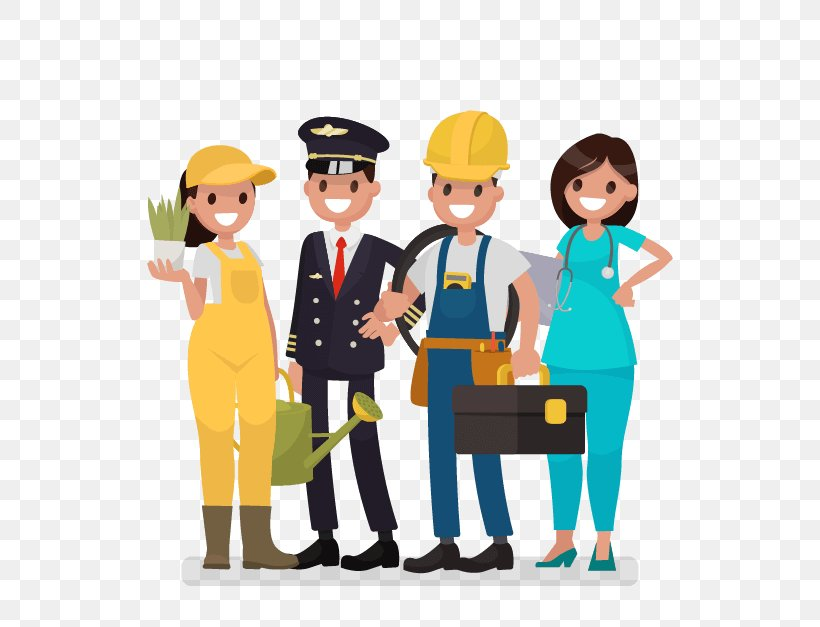 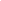 I wake up at ______:______.                                                             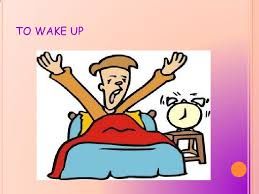 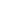 I eat dinner at ______:______.                        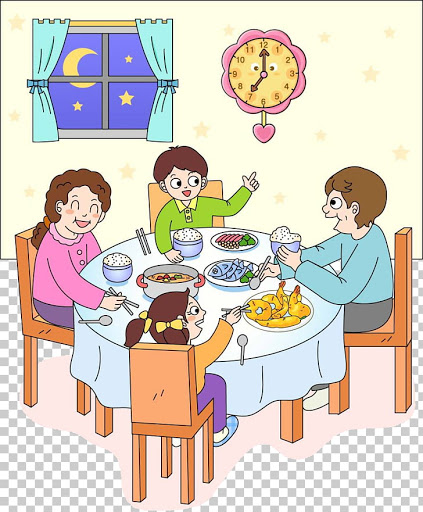 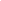 I eat breakfast at  ______:______.                   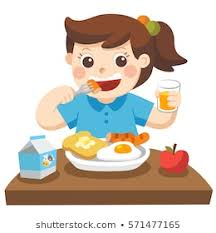 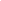 I go to bed at  ______:______.             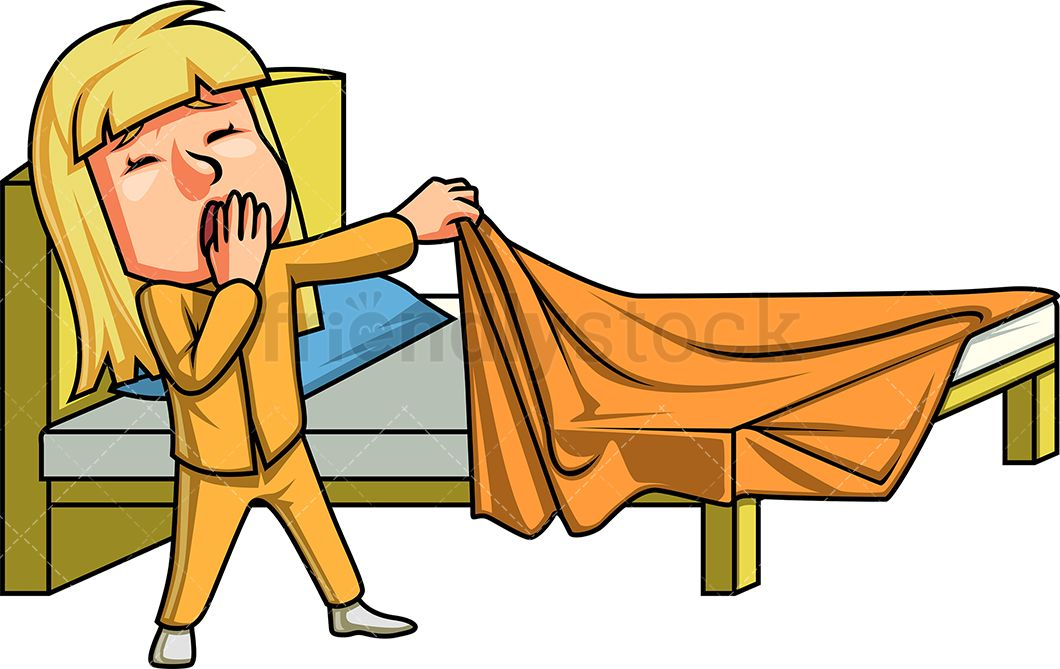 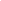 I eat lunch at ______:______.                            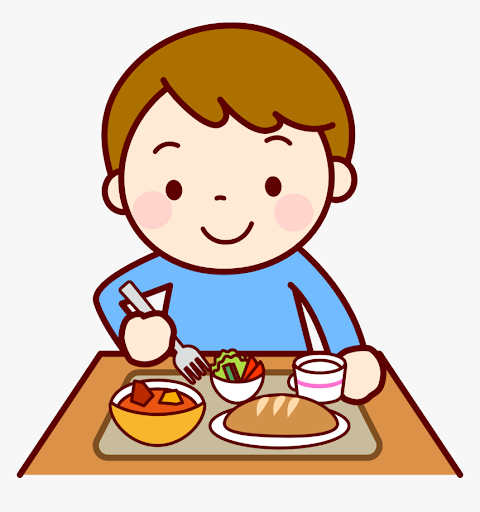 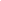 